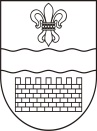 DAUGAVPILS PILSĒTAS DOMEDAUGAVPILS VALSTS ĢIMNĀZIJAReģ. Nr. 2719902518, Cietokšņa ielā 33, Daugavpilī, LV-5401, tālr./fakss: 26481883e-pasts: dvg@daugrc.edu.lv, mājas lapa: www.daugrc.edu.lvPasākuma „Gada balva – 2019” Nominācijas un izvirzīšanas kritērijiPieteikumus var iesniegt līdz 23.05.2019. ģimnāzijas kancelejā vai 424.kabinetā.Komisija var lemt par balvas nepiešķiršanu kādā no nominācijām. Kādā no nominācijām var tikt pasniegta vairāk nekā viena balva.Ieteiktos pretendentus izvērtē un nosaka nomināciju laureātus komisija šādā sastāvā:Ģimnāzijas direktore Oksana Petaško.Izglītības metodiķe Renāte Malnace.Ģimnāzijas direktores vietniece izglītības jomā  Iveta Nikolajeva.Ģimnāzijas direktores vietniece audzināšanas jomā Sandra Rutkovska.Ģimnāzijas pedagogu pārstāvis Ingrīda Kondratjeva.Ģimnāzijas padomes prezidents Edgars Lozda.Ģimnāzijas līdzpārvaldes prezidents Nikita Kuzmins.Komisijas sēde notiek - 2019. gada 24. maijā.SASKAŅOTSDaugavpils Valsts ģimnāzijaspadomes sēdē2019.gada 17.aprīlīProtokols nr.2Daugavpils Valsts ģimnāzijas “Gada balvas” nominantuvērtēšanas komisijai_________________________________________vārds, uzvārdsPIETEIKUMS “Gada balvas” nominācijai____.___.______.Datums____________________________Iesniedzēja paraksts, tā atšifrējumsNorises laiks– 31.05.2019.Mērķauditorija– ģimnāzijas pedagogi, skolēni, vecāki, sabiedrības pārstāvji.Mērķis– apzināt un izcelt aktīvākos, spējīgākos, talantīgākos ģimnāzijas   darbiniekus un skolēnus.Uzdevumi –Izvērtēt mācību un audzināšanas darba rezultātus.Veikt audzēkņu un darbinieku viedokļu izpēti.Iepazīstināt ģimnāzijas kolektīvu ar mācību gada rezultātiem.Veicināt izglītojamo un darbinieku radošo izaugsmi.Nr.p.k.NominācijaKritērijiIzvirzītājsGada klasesbiedrsTiek izvirzīts viens skolēns un viņa raksturojums. Skolēnam piemīt sapratne, izpalīdzība, draudzība, atbalsts, raksturojuma oriģinalitāte.KlaseGada tehniskais darbinieksDarbinieks, kas godprātīgi veic savus pienākumus, dara vairāk nekā to prasa amata pienākumi,Direktora vietnieks administratīvi saimnieciskajā darbāSkolas gada labvēlisAtbalsts un palīdzība skolaiDirektorsGada autorsInteresantākā, saturīgākā informācija plašsaziņas līdzekļos.Direktors, direktora vietnieks audzināšanas jomāGada līderis mācībāsAugstākais vidējais novērtējums mācību darbāDirektora vietnieks mācību jomāGada debatētājsAktīvi debatē, piedalās debašu turnīros, ir sasniegumiDebašu klubsGada sportistsSasniegumi skolas, pilsētas, valsts līmenī, skolas vārda popularizēšana.Sporta skolotājsSkolēnu līderisAktivitāte Līdzpārvaldē, skolā, pilsētā.Skolēnu līdzpārvaldeGada skolotājsAktivitāte mācību metodiskajā un radošajā darbā, skolēnu sasniegumi mācību priekšmetā.Direktora vietnieks izglītības jomā, izglītības metodiķisGada skolotājs – skolēnu simpātijaRakstisks, motivēts skolēnu ieteikums.SkolēniGada klases audzinātājsRakstisks, motivēts klases ieteikums. Vecāku viedoklis, sadarbība ar vecākiem, interesantākais ārpusklases pasākums.KlaseGada aktīvākā  proģimnāzijas klaseKlases vai klases grupas piedalīšanās skolas un ārpusskolas pasākumos, klases vidējā atzīme, rezultāti sportā.Direktora vietnieks izglītības jomā, direktora vietnieks audzināšanas jomāGada aktīvākā  ģimnāzijas klaseKlases vai klases grupas piedalīšanās skolas un ārpusskolas pasākumos, klases vidējā atzīme, rezultāti sportā.Direktora vietnieks izglītības jomā, direktora vietnieks audzināšanas jomāGada ZPD autorsKritēriji – rezultāti valsts ZPD skatē.Direktora vietnieks izglītības jomā, izglītības metodiķisGada mācību olimpietisRezultāti skolas, pilsētas, valsts, olimpiādēs.Direktora vietnieks izglītības jomāGada ģimnāzistsMācības, ZPD, olimpiādes, sabiedriskā aktivitāte, sports, ieguldījums skolas tēla un prestiža veidošanā.VadībaGada proģimnāzistsMācības, ZPD, olimpiādes, sabiedriskā aktivitāte, sports, ieguldījums skolas tēla un prestiža veidošanā.VadībaGada vecāksAtbalsta sniegšana ģimnāzijai, skolas tēla un prestiža veidošana, piedalīšanās ģimnāzijas aktivitātēs.VadībaGada radošais kolektīvsPanākumi radošajos konkursos pilsētā, novadā, valstī, skolas tēla un prestiža veidošana.Ģimnāzijas kolektīvsGada mākslinieksPanākumi radošajos konkursos pilsētā, novadā skolas tēla un prestiža veidošana.Ģimnāzijas kolektīvsGada absolventsAtbalsta sniegšana ģimnāzijai, skolas tēla un prestiža veidošana, piedalīšanās ģimnāzijas aktivitātēs.VadībaGada iniciatīvaInovācija skolas dzīves norisē.Ģimnāzijas kolektīvsGada izaugsmeSkolēna vai kolektīva izaugsme mācībās, iesaistīšanās un panākumi skolas un ārpusskolas pasākumos, sportā, klases kolektīva saliedētība, salīdzinot ar iepriekšējo gadu.Klases audzinātājs, priekšmeta skolotājsGada X balvaRīcība, darbošanās un/vai devums, kas ir pelnījis sabiedrības atzinumu.Ģimnāzijas kolektīvsPretendenta Vārds Uzvārds/ grupas nosaukumsNominācijas nosaukumsPamatojums “Gada balvas” saņemšanaiNorāde par pievienotu prezentāciju/ citu uzskates materiālu